Viking QR Trail QR Codes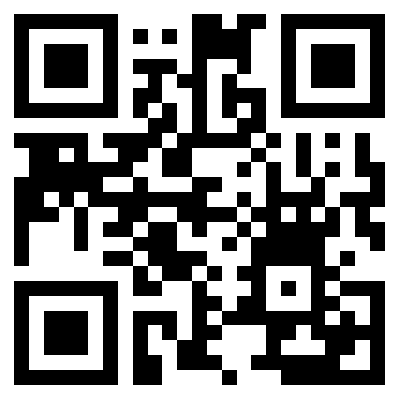 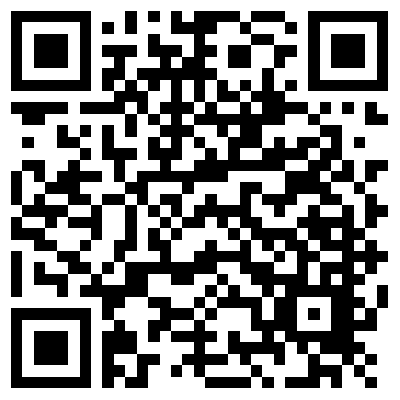 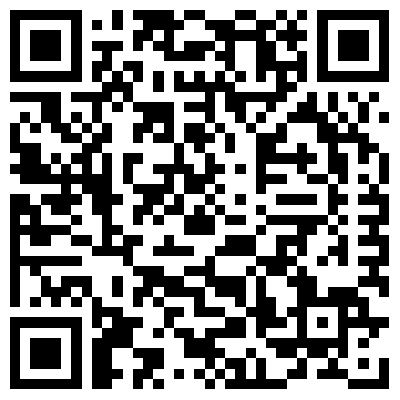 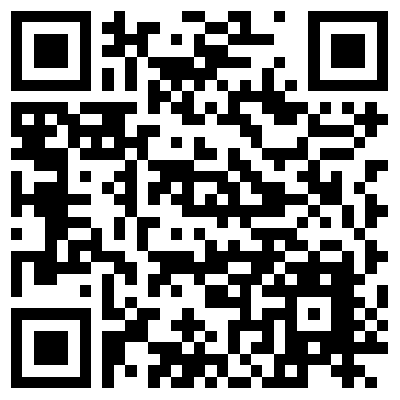 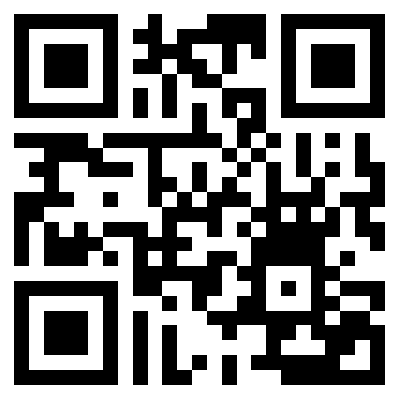 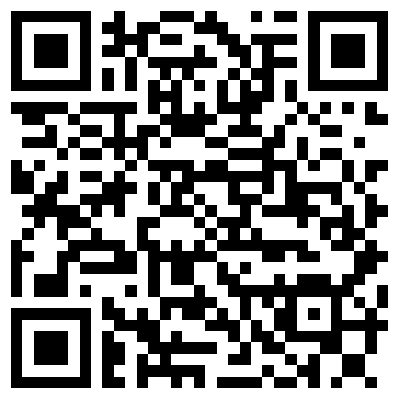 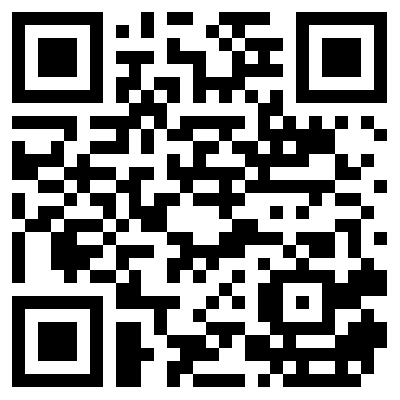 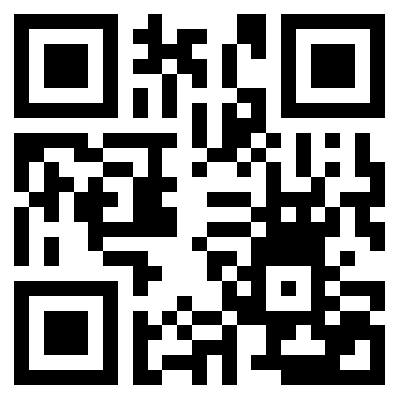 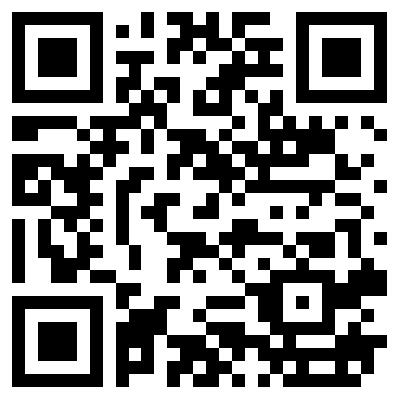 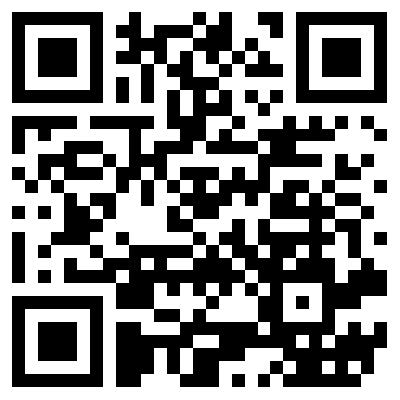 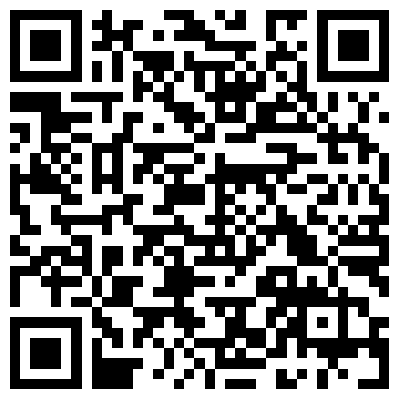 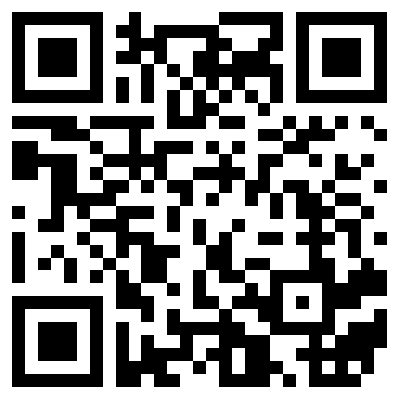 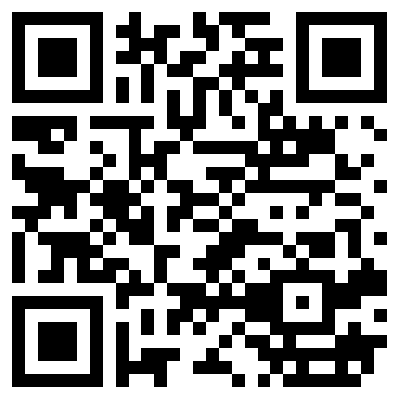 